.Start : 16 countsSECTION 1 : WALK FORWARD R L R, CLOSE L, BUTT ROLL, KNEE POP R, L(as upper body leans forward ) [Option : Body roll upward](stretching R hand to R side, L beside your head)(stretching L hand to L side, R beside your head)SECTION 2 : STEP L DOWN, WALK BACKWARD R L, POINT R , L, R, FLICK, SHUFFLE FORWARD RSECTION 3 : 1/2 TURN L, R HIP BUMP, SWAY L, R, L HIP BUMPSECTION 4 : R KICK BALL STEP, SAILOR R, SAILOR L 1/4 TURN L, PIVOT 1/2 TURN LShort wall: Wall 7 (12 o’clock) Sections 3b and 4 onlySECTION 3b : PIVOT 1/2 TURN L, R HIP BUMP, SWAY L, R, L HIP BUMPSECTION 4 : R KICK BALL STEP, SAILOR R, SAILOR L 1/4 TURN L, PIVOT 1/2 TURN LTAG : Wall 11 (facing 6 o’clock) : 4 x 8 counts (when the music go slow)(Weight still on R with L toe pointing L)Ending : Dance Section 1 & 2 and end with a 1/4 L turn by striking a post (facing 12 o’clock)Last Revisdion on site - 19th August 2011Pretty !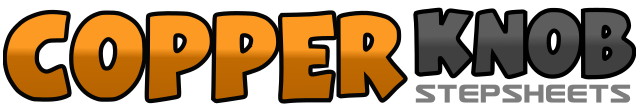 .......Count:32Wall:4Level:Easy Intermediate.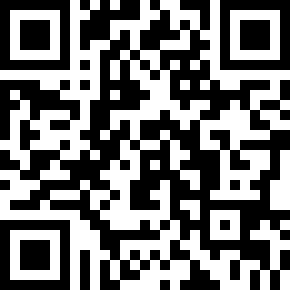 Choreographer:Jaszmine Tan (MY) - August 2011Jaszmine Tan (MY) - August 2011Jaszmine Tan (MY) - August 2011Jaszmine Tan (MY) - August 2011Jaszmine Tan (MY) - August 2011.Music:Pretty Boy - 2NE1Pretty Boy - 2NE1Pretty Boy - 2NE1Pretty Boy - 2NE1Pretty Boy - 2NE1........1 – 4Walk forward R, L, R, close L next to R diagonally facing 11 o’clock (fashion walk)5 – 6Bend knees, Palms on thighs push butt back out then straighten up7Lift R heel off the floor by bending the R knee inward8Transfer weight to R by lifting L heel off the floor bending L knee inward& 1 – 2Step L down, Walk backward R, L (facing 12 o’clock)3 & 4Point R toe to R, close R to L, Point L toe to L& 5, 6Close L to R, Point R toe to R, Flick R behind7 & 8Step R forward, L behind R, step R forward1 – 2 1/2 turn L by stepping on L forward, step R to R (6 o’clock)3 & 4Hip bump to the R twice (weight on R)5 – 6Hip sway L , R7 & 8Hip bump to the L twice (weight on L)1 & 2Kick R forward, step down on ball of R, Step down on L3 & 4Step R behind L, Step L to L side, Step R to R side5 & 6Step L behind R making 1/4 turn L, step R next to L, step L forward (3 o’clock)7 – 8Step R forward, 1/2 pivot L turn by stepping on L (weight on L) (9 o’clock)1 – 2Step R forward, 1/2 pivot L turn by stepping on L3 & 4Step R to R with hip bump to the R twice (weight on R)5 – 6Hip sway L , R7 & 8Hip bump to the L twice (weight on L)1 & 2Kick R forward, step down on ball of R, Step down on L3 & 4Step R behind L, Step L to L side, Step R to R side5 & 6Step L behind R making 1/4 turn L, step R next to L, step L forward (9 o’clock)7 – 8Step R forward, 1/2 pivot L turn by stepping on L (weight on L) (3 o’clock)1 – 4Step R to R (Weight on R with bend knee) press L toe down (like sitting position), R hand to R, Hold on 3, 45 – 8Move R hand upward (anti-clockwise)1 – 8Drop both hands down on your L feet slowly slide hands upward to upper thigh on 8 counts1 – 4Sway hip to L on count 1 to 2, sway hip to R on count 3 to 45 – 8Sway hip to L on count 5 to 6, sway hip to R on count 7 to 81 – 4Hip roll anti-clockwise on count 1 to 45 – 8Chest pump on count 5 to 8 (option : weight on L, press R toe down, R palm in front of chest)